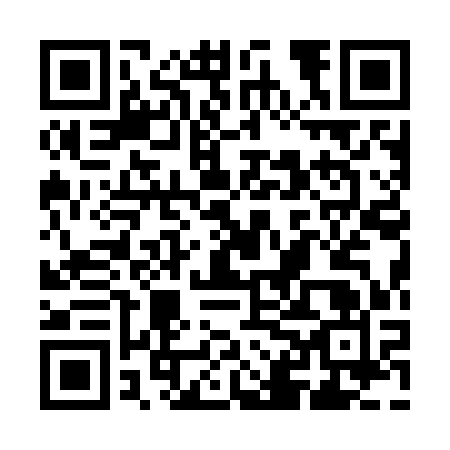 Ramadan times for Wynyard, AustraliaMon 11 Mar 2024 - Wed 10 Apr 2024High Latitude Method: NonePrayer Calculation Method: Muslim World LeagueAsar Calculation Method: ShafiPrayer times provided by https://www.salahtimes.comDateDayFajrSuhurSunriseDhuhrAsrIftarMaghribIsha11Mon5:365:367:101:275:007:447:449:1212Tue5:375:377:111:274:597:427:429:1013Wed5:395:397:121:274:577:407:409:0814Thu5:405:407:131:264:567:397:399:0615Fri5:415:417:141:264:557:377:379:0416Sat5:435:437:161:264:547:357:359:0317Sun5:445:447:171:254:537:347:349:0118Mon5:455:457:181:254:527:327:328:5919Tue5:465:467:191:254:517:307:308:5720Wed5:485:487:201:254:507:297:298:5521Thu5:495:497:211:244:497:277:278:5422Fri5:505:507:221:244:487:257:258:5223Sat5:515:517:231:244:467:247:248:5024Sun5:525:527:241:234:457:227:228:4825Mon5:535:537:251:234:447:207:208:4726Tue5:555:557:261:234:437:197:198:4527Wed5:565:567:271:224:427:177:178:4328Thu5:575:577:281:224:417:157:158:4129Fri5:585:587:291:224:397:147:148:4030Sat5:595:597:311:224:387:127:128:3831Sun6:006:007:321:214:377:107:108:361Mon6:016:017:331:214:367:097:098:352Tue6:026:027:341:214:357:077:078:333Wed6:036:037:351:204:337:057:058:314Thu6:046:047:361:204:327:047:048:305Fri6:066:067:371:204:317:027:028:286Sat6:076:077:381:204:307:017:018:267Sun5:085:086:3912:193:285:595:597:258Mon5:095:096:4012:193:275:575:577:239Tue5:105:106:4112:193:265:565:567:2210Wed5:115:116:4212:183:255:545:547:20